Web advertising interactive marketing:	Online marketing, enabled by the Internet, in which advertisers can interact directly with customers and consumers can interact with advertisers/vendorsTwo major business models for advertising online: Using the Web as a channel to advertise a firm’s own products and servicesMaking a firm’s site a public portal site and using captive audiences to advertise products offered by other firmsAdvertising Strategies and Promotions Online:affiliate marketing	A marketing arrangement by which an organization refers consumers to the selling company’s Web siteviral marketing	Word-of-mouth marketing by which customers promote a product or service by telling others about itWebcasting	A free Internet news service that broadcasts personalized news and information, including seminars, in categories selected by the userCustomizing AdsAdmediation: 	Third-party vendors that conduct promotions, especially large-scale onesOnline Events, Promotions, and AttractionsMajor considerations when implementing an online ad campaign:Target audience of online surfers clearly understoodTraffic to the site should be estimated, and a powerful enough server used handle the expected traffic volumeAssessment of results is needed to evaluate the budget and promotion strategyConsider co-brandingSpecial Advertising Topics:Permission Advertising:spamming		Using e-mail to send unwanted ads (sometimes floods of ads)permission advertising (permission marketing)		Advertising (marketing) strategy in which customers agree to accept advertising and marketing materialsAd management	Methodology and software that enable organizations to perform a variety of activities involved in Web advertising (e.g., tracking viewers, rotating ads)	Localization	The process of converting media products developed in one environment (e.g., country) to a form culturally and linguistically acceptable in countries outside the original target market	Internet radio	A Web site that provides music, talk, and other entertainment, both live and stored, from a variety of radio stationsAd ContentThe content of ads is extremely important, and companies use ad agencies to help in content creation for the Web just as they do for other advertising mediaContent is especially important to increase stickiness Software Agents in Marketing and Advertising Applications:A Framework for Classifying EC Agents: Agents that Support:Need identification (what to buy)Product brokering (from whom to buy)Merchant brokering and comparisonsBuyer-seller negotiationPurchase and deliveryAfter-sale service and evaluationCharacter-Based Animated Interactive AgentsAvatars	Animated computer characters that exhibit humanlike movements and behaviorsSocial computing	An approach aimed at making the human-computer interface more naturalChatter bots 	Animation characters that can talk (chat)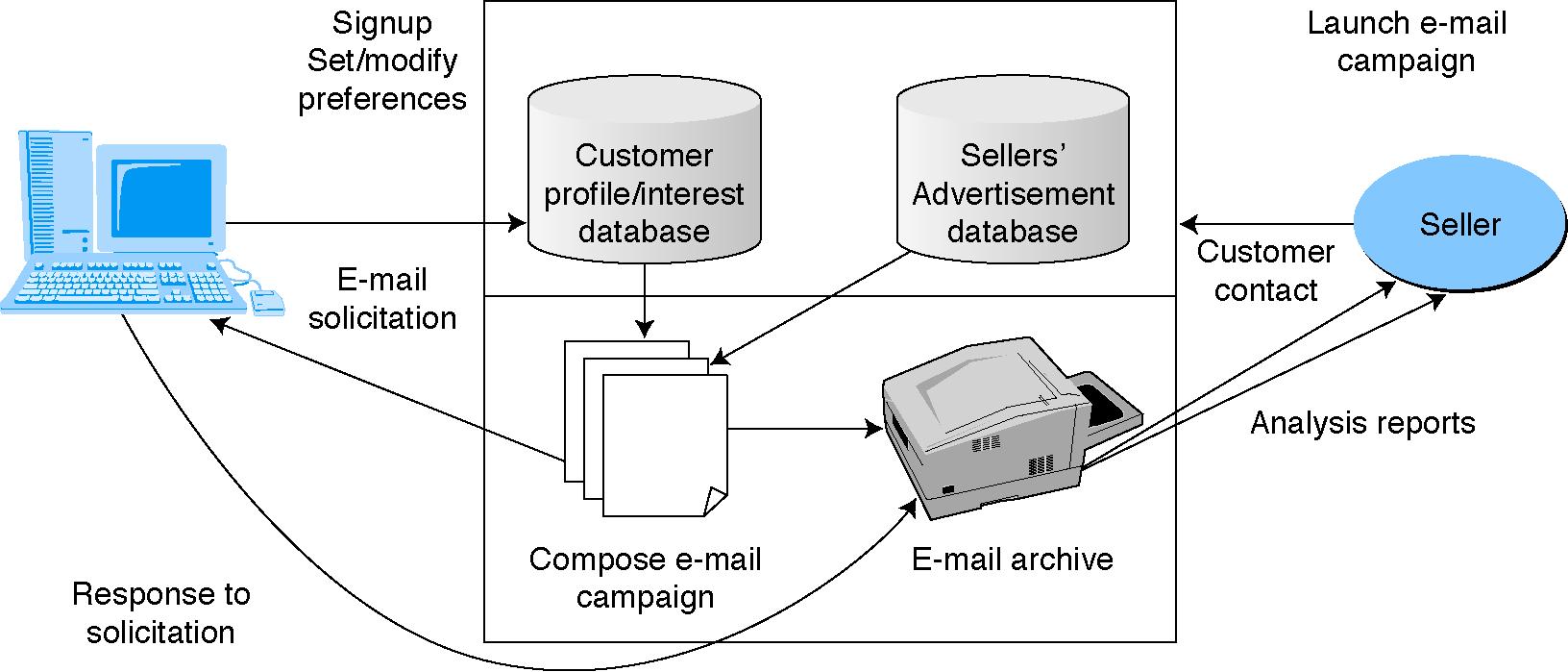 Fig. 1: Framework for Admediation